PENGARUH MOTIVASI EKSTRINSIK DAN  KEPEMIMPINAN TERHADAP PRESTASI KERJA PT. ANGKASA PURA SOLUSIDisusun Untuk Memenuhi Persyaratan DalamMemperoleh Gelar Sarjana EkonomiJurusan ManajemenSKRIPSI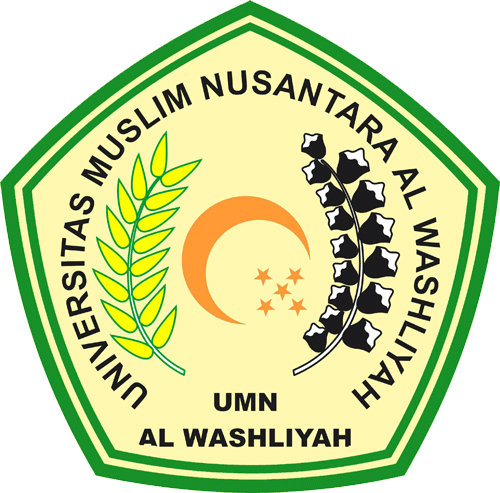 OLEH :TRISNAWATI153114026FAKULTAS EKONOMIJURUSAN MANAJEMENUNIVERSITAS MUSLIM NUSANTARA AL-WASHLIYAHMEDAN2019